Муниципальное бюджетное учреждение культуры «Лысьвенская библиотечная система»Центр социально-правовой информации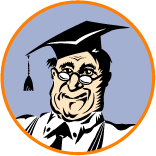 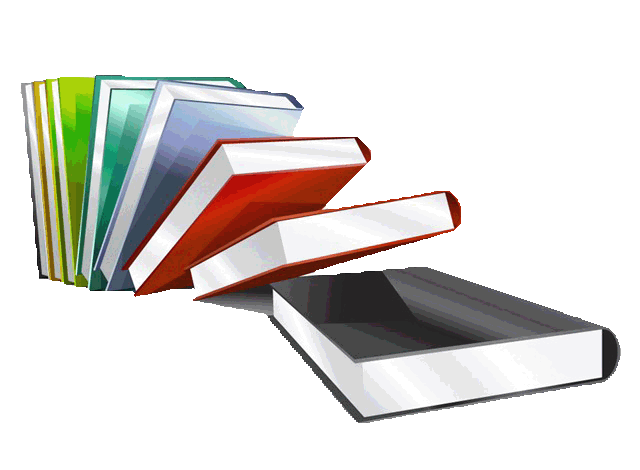 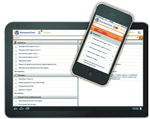 Приложение для мобильных устройств КонсультантПлюс: советы пользователюЛысьва201567.0+32.07П75Приложение для мобильных устройств КонсультантПлюс: советы пользователю / МБУК «Лысьвенская БС», Центр социально-правовой информации; сост. Е. Запятая. – Лысьва: [б.и.], 2015. - 4 с.Данное издание содержит информацию о мобильных пр иложениях СПС Консультант Плюс. Представляет интерес для широкого круга читателей. Сегодня специалистам (юристам, экономистам) не обязательно иметь персональный компьютер или ноутбук, чтобы быстро уточнить информацию по законодательству. Благодаря мобильным устройствам (смартфону или планшету) доступ к необходимой информации можно получить в любое время и в любом месте. Для этого достаточно установить мобильное приложение на свое устройство. Компания "Консультант Плюс" идет в ногу со временем и  предлагает студентам и преподавателям воспользоваться ее бесплатными мобильными приложениями. Ниже приведены рекомендации по их установке.Мобильное приложение "КонсультантПлюс: Студент"Приложение содержит справочную правовую информацию, судебную практику, консультации, более 170 учебников по праву, финансам, экономике и бухучету."КонсультантПлюс: Студент" включает:все кодексы РФ, основные правовые акты РФ и СССР, международные правовые акты;судебную практику;материалы популярных Путеводителей КонсультантПлюс;финансовые консультации;статьи из юридической и бухгалтерской прессы;современные учебники.Вся эта информация поможет в учебе и подготовке к сессии, написании курсовых и дипломных работ.ГДЕ СКАЧАТЬ:Бесплатное приложение "КонсультантПлюс: Студент" доступно в магазинах приложений App Store (для iPhone/iPad) и Google Play (для Android-устройств) в категории "Образование".Мобильное приложение "КонсультантПлюс: основные документы"Мобильное приложение "КонсультантПлюс: основные документы" - это оперативный доступ к кодексам РФ, основным правовым актам федерального законодательства, а также к обзорам новых документов и справочной информации. Кроме этого по расписанию доступна расширенная база документов.Вся информация ежедневно обновляется, всегда доступны актуальные редакции документов.Приложение работает в двух режимах: онлайн и оффлайн. Для работы без выхода в интернет (в режиме оффлайн) можно заранее сохранить на устройство до 100 документов с круглосуточным доступом.Благодаря Быстрому поиску нужную информацию в приложении легко находить по привычным словам и даже сокращениям. Работу с объемными текстами упрощает поиск по тексту документа и оглавлению. Также в распоряжении пользователей доступ к любой редакции документа и подробная справка, дополнительные материалы, которые разъясняют нормы (например, письма ведомств и др.).Приложение "КонсультантПлюс: основные документы" будет полезно как юристам, экономистам, студентам и преподавателям, так и широкому кругу пользователей. В него включены полезные сведения по многим повседневным вопросам, к примеру:защита прав потребителей;налоговые льготы и вычеты;защита трудовых прав;оформление и защита имущественных прав;штрафы за административные правонарушения, в том числе штрафы ГИБДД;получение материнского капитала;оплата налогов физическими лицами и др.В приложении вы также найдете календарь бухгалтера, производственный календарь, ставки налогов, расчетные индикаторы и другую важную информацию.ГДЕ СКАЧАТЬ:Пользователи iPhone и iPad, а также мобильных устройств на платформах AndroidTM, Windows Phone и Windows (RT, 8.0, 8.1) могут скачать бесплатное мобильное приложение "КонсультантПлюс: основные документы" по следующим адресам:для iPad/iPhone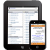 в App Store в категории "Бизнес" по ссылке: http://itunes.apple.com/ru/app/id464256240?mt=8 для Android-устройств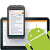 в Google Play в категории "Бизнес" по ссылке https://play.google.com/store/apps/details?id=com.consultantplus.app.Для работы с приложением требуется OS AndroidTM версии 2.3 и выше.для Windows Phone 8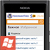 в Windows Phone Store в категории "Бизнес" по ссылке http://www.windowsphone.com/s?appid=e4ccf61f-b5fb-4760-9e89-77e322dd5859для Windows RT, Windows 8.0, 8.1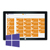 в онлайн-магазине Windows в категории "Бизнес" по ссылке http://apps.microsoft.com/windows/ru-RU/app/6401827a-e608-4a67-accd-a14468fc17e4Приложение будет полезно всем, кто хочет найти ответы на разные вопросы, будь то покупка квартиры или устройство на работу.В приложении легко искать информацию, получать сведения о документах и разъяснения к ним. Документы удобно читать не только на планшете, но и на небольшом экране смартфона. Работает горизонтальная и вертикальная ориентация экрана устройства. Размер шрифта пользователь может настроить самостоятельно.«КонсультантПлюс: основные документы», конечно, не заменит рабочую версию СПС КонсультантПлюс. В то же время это надежный источник правой информации, благодаря которому вы сможете находитИсточники:http://www.consultant.ru/apple - сайт мобильных приложений "КонсультантПлюс: основные документы" и "КонсультантПлюс: Студент".http://applives.ru/konsultant-plyus - сайт «Обзор мобильных приожений».  Цель сайта – предоставление быстрой и простой информации о мобильных приложениях.vk.com/consultantplus.mobile - официальная страница мобильных приложений "КонсультантПлюс: основные документы" и "КонсультантПлюс: Студент".Центральная библиотека. Адрес: ул. Коммунаров, 20 (второй этаж). Часы работы: с 10.00 до 18.00. Выходной день: Суббота. Июнь-август выходные дни: суббота, воскресенье. Последний день месяца – санитарный день. Телефоны: (342 49)2-57-40Наш адрес в  Интернете:mpb_lysva@mail.ru.  http://www.lysva-library.ru/Сост. Е. Запятая Тираж 50 экз